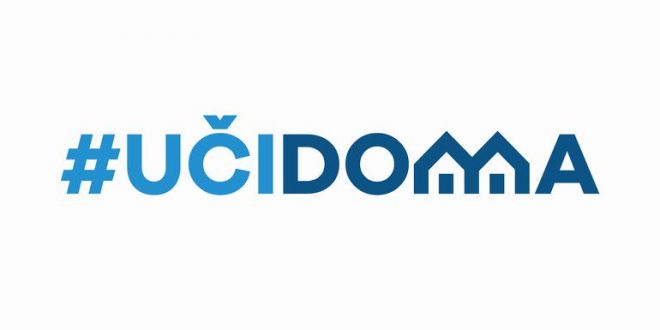 SEDMIČNI PLAN RADA PO PREDMETIMA ZA PERIOD 23.03.2020. – 27.03.2020.RAZRED I PREDMET: _VIII HEMIJA__________    NASTAVNIK/CI: _Dragana Milićević_______RAZRED I PREDMET: _VIII HEMIJA__________    NASTAVNIK/CI: _Dragana Milićević_______RAZRED I PREDMET: _VIII HEMIJA__________    NASTAVNIK/CI: _Dragana Milićević_______RAZRED I PREDMET: _VIII HEMIJA__________    NASTAVNIK/CI: _Dragana Milićević_______RAZRED I PREDMET: _VIII HEMIJA__________    NASTAVNIK/CI: _Dragana Milićević_______DANISHODIAKTIVNOSTISADRŽAJ/POJMOVINAČIN KOMUNIKACIJEPONEDELJAK23.03.2020.UTORAK24.03.2020.SRIJEDA25.03.2020.ČETVRTAK26.03.2020.Tokom učenja učenik će moći da:objasni strukturu soli,piše opštu molekulsku formulu soli i formule soli na osnovu valence metala i kiselinskog ostatka,izvodi imena soli iz naziva kiselina,navede podjelu i vrste soli i uobičajene nazive nekih soliUčenici uz pomoc sadrzaja na google ucionici i ucidoma.me savladavaju strukturu soli, formule soli i izvode imena soli iz naziva kiselineSoli, struktura, osobine, primjena, dobijanje soli, neutralizacija, disocijacija soli.VAJBER GRUPE I GOOGLE UCIONICA( 7MI CAS HEMIJA)PETAK27.03.2020.POVRATNA INFORMACIJA U TOKU SEDMICE